Publicado en Ciudad de México el 14/04/2021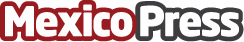 NVIDIA anuncia la disponibilidad del Framework de IA Conversacional  Jarvis InteractiveLos modelos de Deep Learning y las herramientas de software previamente entrenadas permiten a los desarrolladores adaptar Jarvis para todas las industrias, se Implementa fácilmente desde cualquier Nube al EdgeDatos de contacto:Carlos ValenciaMKQ PR Agency55 39 64 96 00Nota de prensa publicada en: https://www.mexicopress.com.mx/nvidia-anuncia-la-disponibilidad-del-framework Categorías: Nacional Inteligencia Artificial y Robótica Programación Hardware Software Ciudad de México http://www.mexicopress.com.mx